Ysgol Emrys ap Iwan Curriculum Leader: Maths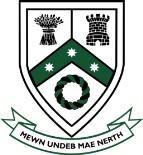 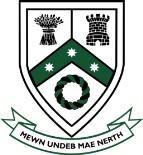 Full Time from January 2020 or as soon as possible after this date.  Salary :TLR1a (£8,069) + Recruitment and Retention Allowance for appropriately experienced candidate.A learning community where support, challenge and respect leadto the achievement of goals.Headteacher’s welcome messageI would firstly like to thank you for your interest in the post of Curriculum Leader: Mathematics at Ysgol Emrys ap Iwan. The purpose of this information is to help you get to know more about our school and help you to decide if this is the right post for you.Ysgol Emrys ap Iwan is an English Medium 11 –18 foundation school in North Wales. We are a school committed to the success of all our learners. Our motto ‘Dare to achieve’summarises our desire for all to aspire for success. The school is a TEEP Training School working with the SSAT on the TEEP methodology for learning and teaching.We are a thriving mixed ability secondary school situated in the town of Abergele. The school serves a community of relatively high deprivation, this just makes the success of our work even more important. The school has excellent links with its feeder Primary schools and is committed to the development of the school and the community.The school has been on a significant improvement journey and is not complacent about the next stages of its development.The school was placed by Estyn in significant improvement in March 2017.  Following good results in the summer of 2017 and 2018 we were revisited and the school was no longer deemed to require significant improvement. We want to ensure that every learner in our school achieves their potential. We want every learner to be able to take their place as a member of the global community.Our learners are fantastic and our greatest asset. They represent a truly comprehensive intake in terms of ability and preparedness for learning. They are committed to their learning and they are striving to succeed. We also have a very talented team of teaching and support staff who support and challenge every learner to be the best that they can be.Ysgol Emrys ap Iwan is a great place to work. It is challenging, focused on teaching and learning and dedicated to the well- being of our learners. We have the highest expectations of all who work here and therefore, we are only looking for the finest staff to work with our learners. We know that our school can only be as good as the workforce within it.The school is at an exciting stage of development within the changing educational landscape in Wales. If, prior to submitting an application, you would like to see for yourself why we believe Ygsol Emrys ap Iwan is a great school in which to work, then please contact us for a visit.Yours faithfully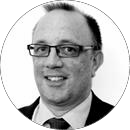 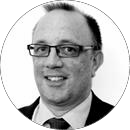 Lee Cummins Headteacher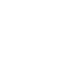 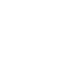 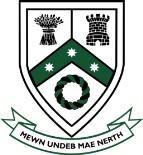 A learning community where support, challenge and respect leadto the achievement of goals.Job Advert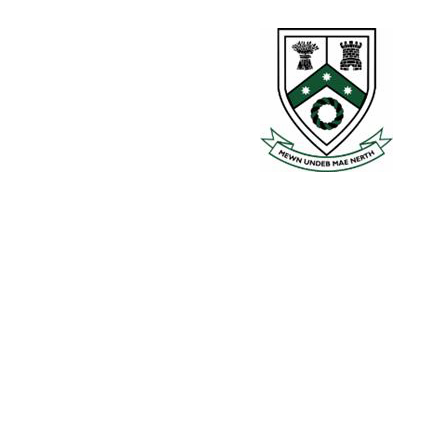 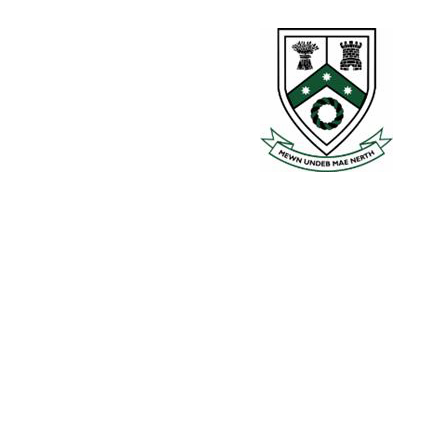 The Governors wish to appoint an enthusiastic, committed and inspirational leader to join our experienced and highly supportive team of Maths staff as the Curriculum Leader of Maths in ensuring that every learner achieves their potential. The successful applicant will work closely with others in the team to share good practice and will demonstrate an ability to engage with and motivate learners in order to achieve the highest standards.  This post will require the successful candidate to set the strategic direction and development of Maths ensuring that standards and the quality of learning and teaching are constantly developed.   
The Job Purpose of the role is as followsTo effectively lead and manage the Mathematics area of the Curriculum.To lead the curriculum area to achieve good or better standards of learning and teaching leading to good outcomes for all learners. To ensure that all learning and teaching is delivered effectively through the TEEP cycle by securing and sustaining effective learning for learners through leading the well-planned and effectively organise teaching within the responsibility area, including the professional development of staff.Lead the curriculum area with regards to self-evaluation, improvement planning and staff Performance managementLead, manage and support staff and learners within the responsibility area to sustain motivation and commitment to high standards of learning and care, building a professional learning communityAdvise the Headteacher of suitable developments for the effective teaching in or management of the responsibility area. Report to line manager in accordance with school proceduresPlan and be accountable for the effective deployment of allocated resources to secure high quality learning experiencesWe can offer youA school on an improvement journey committed to ensuring  the best for all our learners and members of the school community.A school which is well resourced.A learning environment which is supportive.A department which is successful and keen to develop further.A governing body who are supportive of the direction the schoolis taking.A school open to new ideas.For further information please contact:Ms M E Kelly: staff.mek@emrysapiwan.conwy.sch.ukInformation can also be downloaded from the schools website.Completed application form and letter should be addressed to Mr L Cummins, Headteacher and the closing date for applications is midday on Wednesday 27th November 2019. Interviews to take place the week beginning Monday 2nd December 2019.Ysgol Emrys ap Iwan is committed to safeguarding and promoting the welfare of children and young people and expects all staff and volunteers to share this commitment. We are an Equal Opportunities employer. The successful applicant will be required to provide an enhanced DBS disclosure.Safeguarding Young PeopleWe are committed to the safeguarding and promotion of the welfare of children. In this light, we would like to draw the following matters to your attention:All appointments are made subject to:An enhanced DBS disclosure;Checks of professional status (GTCW; QTS etc.);Confirmation of professional qualifications;Receipt of strong references (if not received by the time of interview); andMedical clearanceWe only accept applications completed on the Ysgol Emrys ap Iwan or Conwy application form with a covering letter. Please do not send CVs or open testimonials. More detail about the content of applications is provided in this pack.Please ensure that application form is completed in full. In particular, you must ensure that a full work history is provided and that any gaps in your employment are fully explained.The referees cited in your application form must include your employer from the last occasion in which you worked with children. If your last employment was in a school, we would expect a reference from the Headteacher and/or Deputy/Assistant Headteacher.When seeking references, we will request information about your suitability to work with children.If you are shortlisted, any anomalies in your application will be discussed with you at interview.We encourage you to pay close attention to these matters so that your application is not excluded unnecessarily.Procedure for ApplicationIf you wish to be considered for this vacancy you should complete the application form, giving the names and addresses of two referees, and submit a concise letter of application. This should be typed or word-processed and should include the following information:A brief outline of what you have achieved in your present postA statement about why you want this job.An indication of the strengths and expertise you could offer the school.All points should address the detail in the person specification and other points made within the information sent to candidates.Candidates are kindly requested not to submit a CV instead of the application form. Additional sheets may be attached to the back of the application form if there is insufficient space.Completed applications should be returned to Mr Lee Cummins (Headteacher), to arrive no later than midday on Wednesday 27th November 2019.  Please ensure that you put the correct postage on the envelope as this could result in your application not being considered due to late arrival. Please note that we will only consider applications submitted on the school’s application form.Interviews will take place during the week commencing If you have not heard from us within two weeks of this date, regretfully you must assume that your application has been unsuccessful on this occasion, in which case the Governors would like to thank you for your time and your interest in the school.Please note that we are happy to arrange informal visits for prospective candidates before short-listing has taken place, also if you wish to have an informal discussion about the post in advance of your application, or if you require any further details, please contact Ms M E Kelly, Administration Manager.Tel: 01745 832287Fax: 01745 826268E-mail: staff.mek@emrysapiwan.conwy.sch.uk